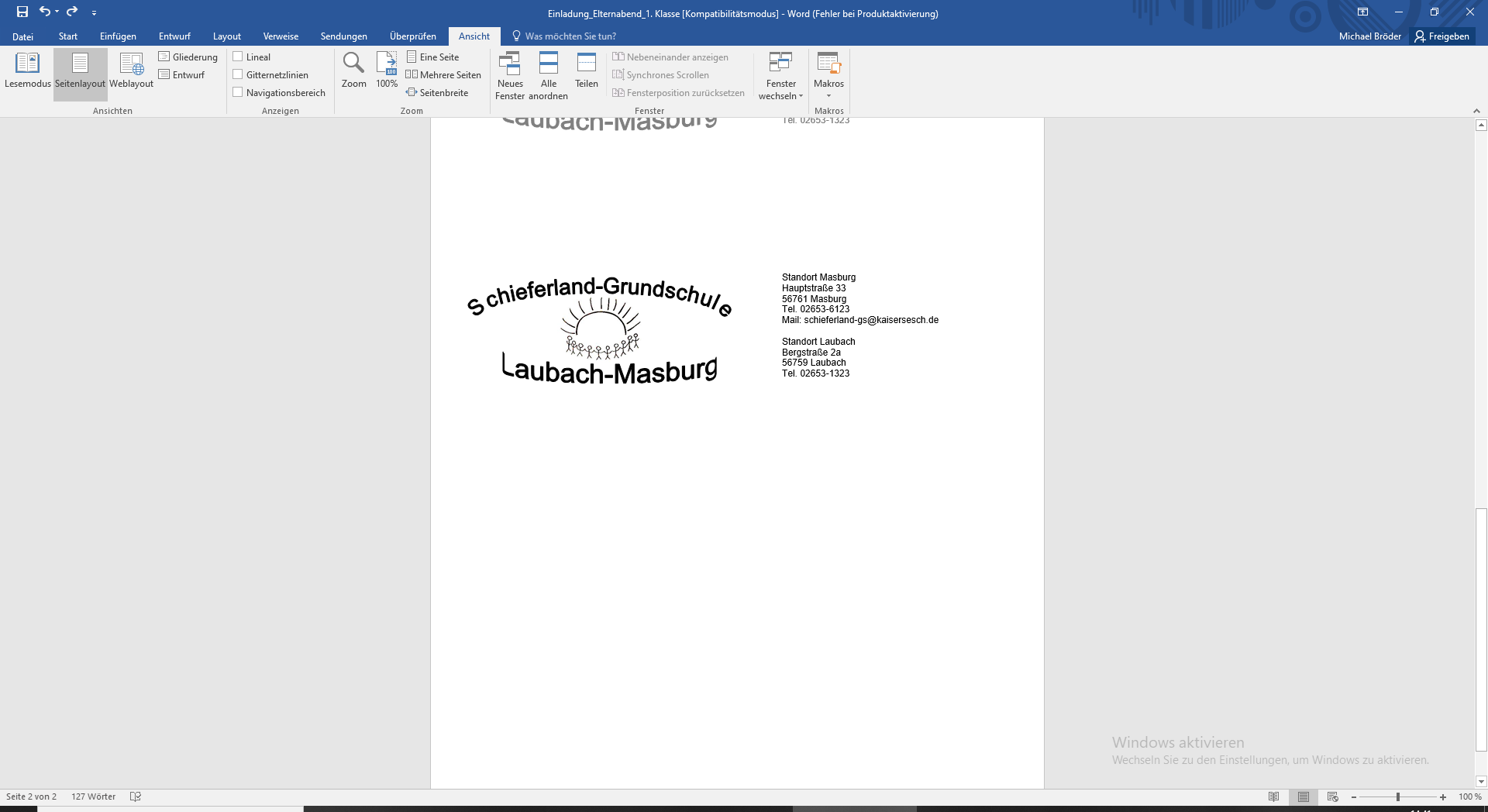 Kooperationsplander Schieferland-Grundschule Laubach-Masburgfür die Zeit von September 2020 bis September 2021mit der Kita Masburg	Kath. Kindertagesstätte St. Laurentius				Pfarrstr. 5				56761 Masburg				Tel. 02653 / 6172				E-Mail: st-laurentius-masburg@kita-ggmbh-trier.deund der Kita Müllenbach	Kindertagesstätte St. Hubertus				Brunnenstr. 10				56761 Müllenbach				Tel. 02653 / 7179185                     E-Mail: kiga.muellenbach@kaisersesch.deAufgrund der Corona-Pandemie entfallen die sonst üblichen Termine in Bezug auf die Rucksackschule als gemeinsame Unternehmung von Kita- und Schulkindern. Ebenso ist derzeit noch ungewiss, ob und unter welchen Bedingungen im nächsten Jahr ein Sportfest stattfinden kann. Auch dazu wurden üblicherweise die zukünftigen Schulkinder eingeladen. Falls es durchgeführt werden kann, erhalten Sie rechtzeitig eine Einladung.*Wir bitten darum, dass Ihr Kind zu diesen Terminen immer einen Mund-Nasenschutz mitbringt und diesen auch auf dem Schulgelände trägt. Während der Zeit im Klassenraum wird jedem Kind ein fester Platz zugewiesen. Am Platz darf Ihr Kind den Mund-Nasenschutz ausziehen.  TermineTermineTermineVorhabenVorhabenZweckZweckZweck07.09.20Gespräch zwischen KiTa-Erziehern der KiTa Masburg und der KiTa Müllenbach, der jetzigen Erstklasslehrerin, der zukünftigen Klassenlehrerin und der Schulleiterin Frau KlinknerGespräch zwischen KiTa-Erziehern der KiTa Masburg und der KiTa Müllenbach, der jetzigen Erstklasslehrerin, der zukünftigen Klassenlehrerin und der Schulleiterin Frau KlinknerGespräch zwischen KiTa-Erziehern der KiTa Masburg und der KiTa Müllenbach, der jetzigen Erstklasslehrerin, der zukünftigen Klassenlehrerin und der Schulleiterin Frau KlinknerGespräch zwischen KiTa-Erziehern der KiTa Masburg und der KiTa Müllenbach, der jetzigen Erstklasslehrerin, der zukünftigen Klassenlehrerin und der Schulleiterin Frau KlinknerGespräch zwischen KiTa-Erziehern der KiTa Masburg und der KiTa Müllenbach, der jetzigen Erstklasslehrerin, der zukünftigen Klassenlehrerin und der Schulleiterin Frau KlinknerGespräch zwischen KiTa-Erziehern der KiTa Masburg und der KiTa Müllenbach, der jetzigen Erstklasslehrerin, der zukünftigen Klassenlehrerin und der Schulleiterin Frau KlinknerFeedback zur jetzigen ersten Klasse und Austausch über gemeinsame Vorhaben;Erstellung des Kooperationsplans19.11.20Zukünftige Klassenlehrerin besucht die Schulkinder vormittags von 10 -12 Uhr in der KiTa Masburg;Dabei trägt die Lehrerin immer einen Mund-Nasenschutz.Zukünftige Klassenlehrerin besucht die Schulkinder vormittags von 10 -12 Uhr in der KiTa Masburg;Dabei trägt die Lehrerin immer einen Mund-Nasenschutz.Zukünftige Klassenlehrerin besucht die Schulkinder vormittags von 10 -12 Uhr in der KiTa Masburg;Dabei trägt die Lehrerin immer einen Mund-Nasenschutz.Zukünftige Klassenlehrerin besucht die Schulkinder vormittags von 10 -12 Uhr in der KiTa Masburg;Dabei trägt die Lehrerin immer einen Mund-Nasenschutz.Zukünftige Klassenlehrerin besucht die Schulkinder vormittags von 10 -12 Uhr in der KiTa Masburg;Dabei trägt die Lehrerin immer einen Mund-Nasenschutz.Zukünftige Klassenlehrerin besucht die Schulkinder vormittags von 10 -12 Uhr in der KiTa Masburg;Dabei trägt die Lehrerin immer einen Mund-Nasenschutz.Kennenlernen der Kinder in ihrem bekannten Umfeld26.11.20Zukünftige Klassenlehrerin besucht die Schulkinder vormittags von 10 -12 Uhr in der KiTa Müllenbach;Dabei trägt die Lehrerin immer einen Mund-Nasenschutz.Zukünftige Klassenlehrerin besucht die Schulkinder vormittags von 10 -12 Uhr in der KiTa Müllenbach;Dabei trägt die Lehrerin immer einen Mund-Nasenschutz.Zukünftige Klassenlehrerin besucht die Schulkinder vormittags von 10 -12 Uhr in der KiTa Müllenbach;Dabei trägt die Lehrerin immer einen Mund-Nasenschutz.Zukünftige Klassenlehrerin besucht die Schulkinder vormittags von 10 -12 Uhr in der KiTa Müllenbach;Dabei trägt die Lehrerin immer einen Mund-Nasenschutz.Zukünftige Klassenlehrerin besucht die Schulkinder vormittags von 10 -12 Uhr in der KiTa Müllenbach;Dabei trägt die Lehrerin immer einen Mund-Nasenschutz.Zukünftige Klassenlehrerin besucht die Schulkinder vormittags von 10 -12 Uhr in der KiTa Müllenbach;Dabei trägt die Lehrerin immer einen Mund-Nasenschutz.Kennenlernen der Kinder in ihrem bekannten Umfeld26.11.2019 Uhr1. Elternabend für die Eltern der zukünftigen Erstklässler in der Schulsporthalle in Masburg1. Elternabend für die Eltern der zukünftigen Erstklässler in der Schulsporthalle in Masburg1. Elternabend für die Eltern der zukünftigen Erstklässler in der Schulsporthalle in Masburg1. Elternabend für die Eltern der zukünftigen Erstklässler in der Schulsporthalle in Masburg1. Elternabend für die Eltern der zukünftigen Erstklässler in der Schulsporthalle in Masburg1. Elternabend für die Eltern der zukünftigen Erstklässler in der Schulsporthalle in MasburgSL Frau Klinkner stellt die Schule vor und es erfolgt eine gemeinsame Information durch Kita-Vertreter und der neuen Klassenlehrerinnen über die Vorbereitung auf die Einschulung – Ausgabe des Eltern-ABC und einer Einschulungs-Checkliste. Beratung durch Ergotherapeutin A.  Stein und ggf. LogopädinAb 01.02.21Anmeldung der Kann-Kinder in der GrundschuleDie Aufforderung dazu erfolgt im Mitteilungsblatt der Verbandsgemeinde Kaisersesch.Anmeldung der Kann-Kinder in der GrundschuleDie Aufforderung dazu erfolgt im Mitteilungsblatt der Verbandsgemeinde Kaisersesch.Anmeldung der Kann-Kinder in der GrundschuleDie Aufforderung dazu erfolgt im Mitteilungsblatt der Verbandsgemeinde Kaisersesch.Anmeldung der Kann-Kinder in der GrundschuleDie Aufforderung dazu erfolgt im Mitteilungsblatt der Verbandsgemeinde Kaisersesch.Anmeldung der Kann-Kinder in der GrundschuleDie Aufforderung dazu erfolgt im Mitteilungsblatt der Verbandsgemeinde Kaisersesch.Anmeldung der Kann-Kinder in der GrundschuleDie Aufforderung dazu erfolgt im Mitteilungsblatt der Verbandsgemeinde Kaisersesch.Ab Februar 2021 bis ca. Anfang Juli jeweils ca. 1 Stunde am Donnerstag-vormittag *Die Schulkinder trainieren gruppenweise in der Schule mit ihrer zukünftigen Lehrerin diverse Vorläuferfertigkeiten.Ein genauer Terminübersichtsplan mit den entsprechenden Uhrzeiten wird noch erstellt und den Eltern ausgehändigt.Die Schulkinder trainieren gruppenweise in der Schule mit ihrer zukünftigen Lehrerin diverse Vorläuferfertigkeiten.Ein genauer Terminübersichtsplan mit den entsprechenden Uhrzeiten wird noch erstellt und den Eltern ausgehändigt.Die Schulkinder trainieren gruppenweise in der Schule mit ihrer zukünftigen Lehrerin diverse Vorläuferfertigkeiten.Ein genauer Terminübersichtsplan mit den entsprechenden Uhrzeiten wird noch erstellt und den Eltern ausgehändigt.Die Schulkinder trainieren gruppenweise in der Schule mit ihrer zukünftigen Lehrerin diverse Vorläuferfertigkeiten.Ein genauer Terminübersichtsplan mit den entsprechenden Uhrzeiten wird noch erstellt und den Eltern ausgehändigt.Die Schulkinder trainieren gruppenweise in der Schule mit ihrer zukünftigen Lehrerin diverse Vorläuferfertigkeiten.Ein genauer Terminübersichtsplan mit den entsprechenden Uhrzeiten wird noch erstellt und den Eltern ausgehändigt.Die Schulkinder trainieren gruppenweise in der Schule mit ihrer zukünftigen Lehrerin diverse Vorläuferfertigkeiten.Ein genauer Terminübersichtsplan mit den entsprechenden Uhrzeiten wird noch erstellt und den Eltern ausgehändigt.Vorbereitung auf das erste SchuljahrJuni 20212. Elternabend für die neuen Erstklässler in der GS MasburgTermin wird rechtzeitig bekanntgegeben2. Elternabend für die neuen Erstklässler in der GS MasburgTermin wird rechtzeitig bekanntgegeben2. Elternabend für die neuen Erstklässler in der GS MasburgTermin wird rechtzeitig bekanntgegeben2. Elternabend für die neuen Erstklässler in der GS MasburgTermin wird rechtzeitig bekanntgegeben2. Elternabend für die neuen Erstklässler in der GS MasburgTermin wird rechtzeitig bekanntgegeben2. Elternabend für die neuen Erstklässler in der GS MasburgTermin wird rechtzeitig bekanntgegebenVorbereitung auf die Einschulung31.08.21Einschulung in MasburgEinschulung in MasburgEinschulung in MasburgEinschulung in MasburgEinschulung in MasburgEinschulung in Masburg26.08.21Entwicklungsgespräche bzw. Übergangsgespräche zwischen beiden Kitas und den Lehrerinnen R. Martini, U. Helfen und J. Bröder; Erstellung eines neuen KooperationsplansEntwicklungsgespräche bzw. Übergangsgespräche zwischen beiden Kitas und den Lehrerinnen R. Martini, U. Helfen und J. Bröder; Erstellung eines neuen KooperationsplansEntwicklungsgespräche bzw. Übergangsgespräche zwischen beiden Kitas und den Lehrerinnen R. Martini, U. Helfen und J. Bröder; Erstellung eines neuen KooperationsplansEntwicklungsgespräche bzw. Übergangsgespräche zwischen beiden Kitas und den Lehrerinnen R. Martini, U. Helfen und J. Bröder; Erstellung eines neuen KooperationsplansEntwicklungsgespräche bzw. Übergangsgespräche zwischen beiden Kitas und den Lehrerinnen R. Martini, U. Helfen und J. Bröder; Erstellung eines neuen KooperationsplansEntwicklungsgespräche bzw. Übergangsgespräche zwischen beiden Kitas und den Lehrerinnen R. Martini, U. Helfen und J. Bröder; Erstellung eines neuen KooperationsplansAustauschPlanung02.09.2119.00 UhrElternabend für die Eltern der Schulkinder des Einschulungsjahrgangs 2022-23Elternabend für die Eltern der Schulkinder des Einschulungsjahrgangs 2022-23Elternabend für die Eltern der Schulkinder des Einschulungsjahrgangs 2022-23Elternabend für die Eltern der Schulkinder des Einschulungsjahrgangs 2022-23Elternabend für die Eltern der Schulkinder des Einschulungsjahrgangs 2022-23Elternabend für die Eltern der Schulkinder des Einschulungsjahrgangs 2022-23SL Frau Klinkner stellt die Schule vor und es erfolgt eine gemeinsame Information durch Kita-Vertreter und der neuen Klassenlehrerinnen über die Vorbereitung auf die Einschulung – Ausgabe des Eltern-ABC und einer Einschulungs-Checkliste. Beratung durch Ergotherapeutin A.  Stein und ggf. Logopädin